SOUTIEN ÉCONOMIQUE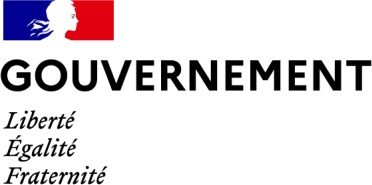 ET PLAN DE RELANCE Quels dispositifs pour quels bénéficiaires ?Le Gouvernement a mis en place des dispositifs de soutien économique inédits pour accompagner l’économie française dans la crise.En complément des aides de droit commun, des dispositifs de sauvegarde sectoriels sont mis en place comme pour les acteurs du sport.Mesures d’aides économiques de droit communDe mars à septembre 2020, l’Etat a déjà consacré plus de 3 milliards d’aides cumulées au secteur sportif. Les dispositifs de droit commun sont toujours valides et à des conditions élargies pour certains secteurs.18/11/2020	21Activité partielleAfin de sauvegarder au maximum l'emploi, l'Etat a décidé de reconduire le dispositif de prise en charge de l'activité partielle.Prêts Garantis par l’État (PGE)Une entreprise qui demande un prêt à sa banque ou à un intermédiaire en financement participatif peut obtenir une garantie de l’État. Les conditions d'obtention de ces Prêts Garantis par l'Etat (PGE) ont été aménagées dans le contexte du deuxième confinement.Prêts Garantis par l’État (PGE)Une entreprise qui demande un prêt à sa banque ou à un intermédiaire en financement participatif peut obtenir une garantie de l’État. Les conditions d'obtention de ces Prêts Garantis par l'Etat (PGE) ont été aménagées dans le contexte du deuxième confinement.Prêts directs de l’EtatL’Etat propose par ailleurs des prêts directs jusqu’à 50 000 €pour les structures qui n’ont pas pu bénéficier de PGE.Fonds de solidaritéCe fonds est destiné à prévenir la cessation d’activité des petites entreprises, micro-entrepreneurs, indépendants et professions libérales, particulièrement touchés par les conséquences économiques de la Covid-19.Fonds de solidaritéCe fonds est destiné à prévenir la cessation d’activité des petites entreprises, micro-entrepreneurs, indépendants et professions libérales, particulièrement touchés par les conséquences économiques de la Covid-19.Exonérations de cotisations sociales patronalesAfin d'alléger les charges fixes des entreprises et associations fermées administrativement ou ayant subi une perte importante de leur chiffre d'affaires du fait des mesures de restriction d'activité (couvre-feu, confinement), l’État a décidé de reconduire le dispositif d'exonération de cotisations sociales patronales hors retraite complémentaire, ainsi que d’aide au paiement des cotisations sociales restant dues à hauteur de 20% de la masse salariale. Le montant total des exonérations et aides au paiement perçues est soumis à un plafond de 800 000 €, au sein duquel figurent également les montants perçus au titre du fonds de solidarité.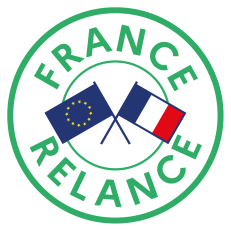 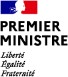 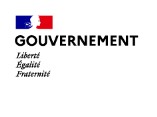 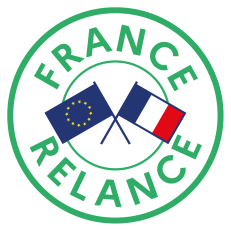 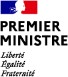 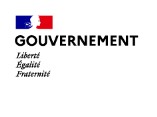 Plan de relance généralAu-delà des mesures du plan de relance réservées à certains secteurs, les associations sont fortement encouragées à postuler aux dispositifs généraux du plan de relance de l’État.L’ensemble des mesures est accessible à la consultation, par type de bénéficiaire, sur le site :https://www.economie.gouv.fr/plan-de-relance/profils18/11/2020	48Financement de nouvelles missions de Service CiviqueCréation de 100 000 missions supplémentaires de Service Civique en 2020-2021.Financement de nouvelles missions de Service CiviqueCréation de 100 000 missions supplémentaires de Service Civique en 2020-2021.Emploi de jeunesUne aide jusqu’à 4 000 euros pour l’embauche de jeunes.Emploi de jeunes Une aide jusqu’à 4 000 euros pour l’embauche de jeunes.Insertion des jeunes Accompagner plus particulièrement les jeunes éloignés de l’emploi en construisant 300 000 parcours d’insertion sur mesure.Insertion des jeunes Accompagner plus particulièrement les jeunes éloignés de l’emploi en construisant 300 000 parcours d’insertion sur mesure.Aide aux employeurs qui recrutent en apprentissage et en contrat de professionnalisationDans le cadre du plan #1jeune1solution, une aide exceptionnelle pour le recrutement d’un salarié en contrat d’apprentissage, préparant un diplôme jusqu’au niveau master, ou en contrat de professionnalisation : 5 000 € pour un alternant de moins de 18 ans et 8 000 € pour un alternant majeur (jusqu’à 29 ans révolus) pour la 1ère année du contratAide aux employeurs qui recrutent en apprentissage et en contrat de professionnalisationDans le cadre du plan #1jeune1solution, une aide exceptionnelle pour le recrutement d’un salarié en contrat d’apprentissage, préparant un diplôme jusqu’au niveau master, ou en contrat de professionnalisation : 5 000 € pour un alternant de moins de 18 ans et 8 000 € pour un alternant majeur (jusqu’à 29 ans révolus) pour la 1ère année du contratAide aux employeurs qui recrutent en apprentissage et en contrat de professionnalisationDans le cadre du plan #1jeune1solution, une aide exceptionnelle pour le recrutement d’un salarié en contrat d’apprentissage, préparant un diplôme jusqu’au niveau master, ou en contrat de professionnalisation : 5 000 € pour un alternant de moins de 18 ans et 8 000 € pour un alternant majeur (jusqu’à 29 ans révolus) pour la 1ère année du contratFNE – FormationDispositif dédié à la formation des salariés placés en activité partielle ou en activité partielle de longue durée. Il consiste en une prise en charge par l’Etat d’une partie des coûts pédagogiques du projet de formation (favoriser l’employabilité des salariés, dans un contexte de mutations économiques.). 	VOLET COHÉSION	FNE – FormationDispositif dédié à la formation des salariés placés en activité partielle ou en activité partielle de longue durée. Il consiste en une prise en charge par l’Etat d’une partie des coûts pédagogiques du projet de formation (favoriser l’employabilité des salariés, dans un contexte de mutations économiques.).Autres dispositifs ouverts 18/11/2020	62Les outils de financement de France ActiveFrance Active s’associe au plan de relance du Gouvernement, pour un total de 45 M€ entre 2020 et 2022, afin de proposeraux associations son pacte Relance, avec ses 40 associations territoriales et ses 150 conseillersLes outils de financement de France ActiveFrance Active s’associe au plan de relance du Gouvernement, pour un total de 45 M€ entre 2020 et 2022.L’apport de la banque des territoiresLe renforcement des fonds propres est essentiel pour investir dans son projet associatif sur le long terme. En cas d’excédents insuffisants, les obligations associatives sont la solution.L’apport de la banque des territoiresLe renforcement des fonds propres est essentiel pour investir dans son projet associatif sur le long terme.En cas d’excédents insuffisants, les obligations associatives sont la solution..Vacances apprenantesLe plan "Vacances apprenantes" est composé de plusieurs dispositifs à l’attention d’une diversité de publics et de territoires qui ont été mis en œuvre pendant l’été 2020 et reconduit pour une grande part pendant les congés de la Toussaint 2020 afin de répondre aux conséquences de la pandémie en matière de continuité éducative.A propos des « colos apprenantes »Labellisés par l’Etat, ces séjours ouverts à toutes les familles associent renforcement des apprentissages et activités de loisirs autour du sport, de la culture, du développement durable. Pour certains publics prioritaires, l’Etat verse une aide exceptionnelle permettant une quasi gratuité du séjour (entre 400 et 500€).A propos des « colos apprenantes »Labellisés par l’Etat, ces séjours ouverts à toutes les familles associent renforcement des apprentissages et activités de loisirs autour du sport, de la culture, du développement durable. Pour certains publics prioritaires, l’Etat verse une aide exceptionnelle permettant une quasi gratuité du séjour (entre 400 et 500€).Le Fonds pour le Développementde la Vie Associative (FDVA) Destiné à tous les secteurs associatifs, et plus particulièrement aux petites associations, le Fonds pour le développement de la vie associative est un fonds qui vient en accompagnement des associations chaque année. Il ne s’agit donc pas d’un fonds d’urgence. Les associations sportives sont éligibles au deuxième volet du FDVA pour soutenir leur fonctionnement général ou leurs projets innovants inscrits dans les priorités accompagnées par l’Etat.Un nouveau fonds créépour les associations de l’ESSUn nouveau fonds créépour les associations de l’ESSFONJEP JeunesSoutien de l’emploi des jeunes arrivant sur le marché du travail vers les métiers de l’animation dans le secteur jeunesse –éducation populaire notamment.Accompagner les jeunes les plus défavorisés vers lesmétiers du sport et de l’animation SESAMELe dispositif SESAME permet d’accompagner les jeunes les plus défavorisés, en leur proposant un parcours personnalisé, vers une qualification en vue d’un emploi dans les métiers du sport ou de l’animation. Afin de renforcer notre soutien à l’insertion professionnelle des jeunes, 3 000 places supplémentaires seront financées d'ici 2022, permettant de doubler le nombre de bénéficiaires en trois ans. Ces emplois concernent le champ sportif et celui de la jeunesse. L’accompagnement SESAME représente un montant moyen d’aide de 2 000€ par jeune et par an.Accompagner les jeunes les plus défavorisés vers lesmétiers du sport et de l’animation SESAMEPlus d’informations sur :  www.associations.gouv.fr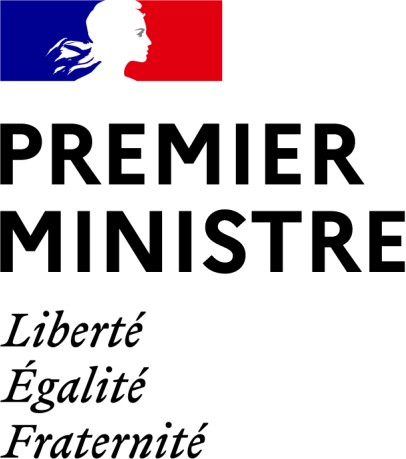 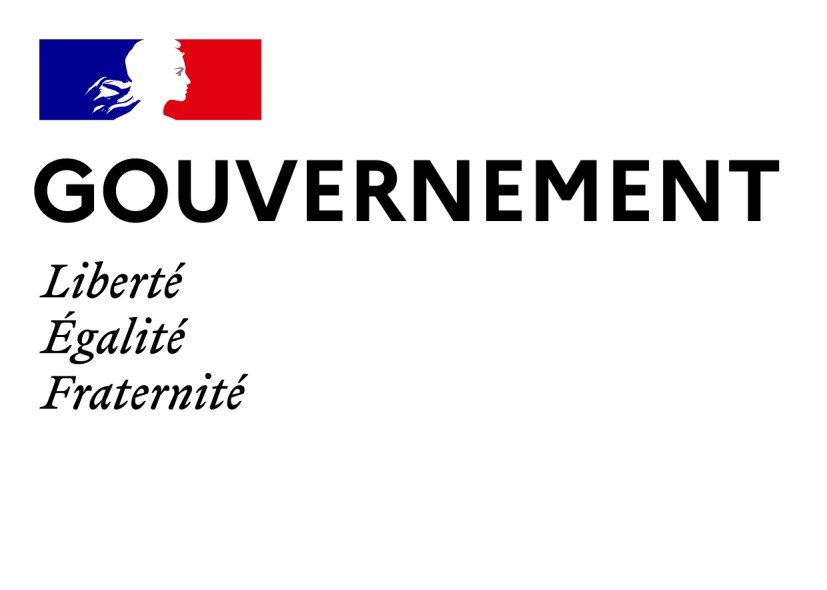 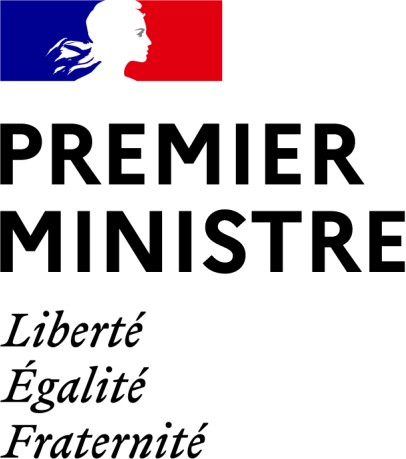 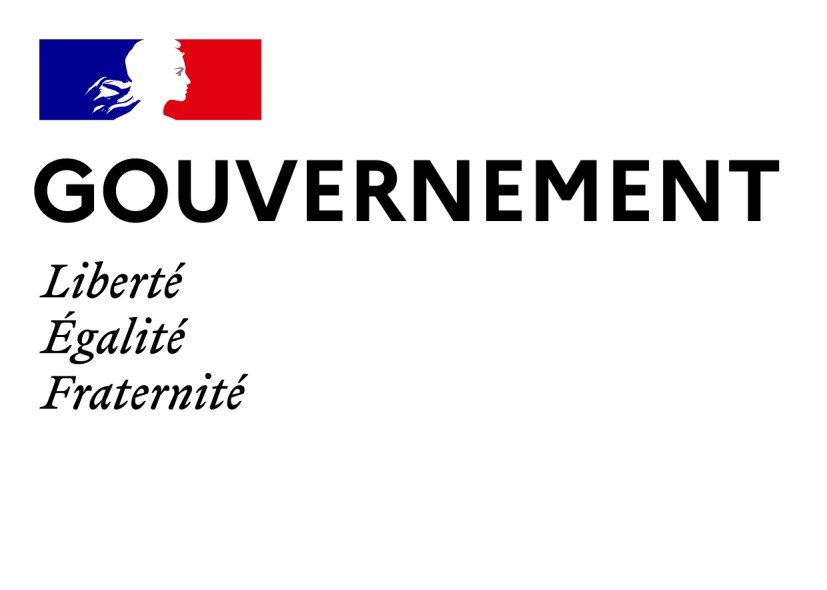 Et concernant le plan de relance sur : https://www.economie.gouv.fr/plan-de-relance/profils1.Les mesures d’aides économiques de droit commun2.Le plan de relance général3.D’autres dispositifs ouverts aux acteurs associatifs